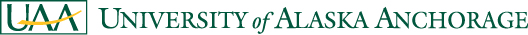 For immediate releaseNov. 11, 2016Media contact: Kirstin Olmstead, (907) 786-1435, (907) 748-1682 c, kbolmstead@alaska.eduUAA named among nation’s most Military Friendly Schools The University of Alaska Anchorage (UAA) has been named a 2017 Military Friendly® School by Victory Media, a service-disabled, veteran-owned business that benchmarks and rates colleges nationwide, helping veterans and military families make well-informed decisions about education and career opportunities.This is the eighth consecutive year UAA has earned the Military Friendly® School designation. The school list is a comprehensive resource to help veterans, service members and their families select the best college, university or trade school to pursue education and training for a civilian career.Nearly 3,000 active-duty, guard and reserve service members, veterans and their dependents were enrolled at UAA and its community campuses during the 2015-2016 academic year, a 17-percent increase over the last five years.UAA provides a number of resources to support service members, veterans and their families. Military and Veteran Student Services offers Seawolf Boot Camp and workshops designed to raise staff and faculty awareness of military and veteran education benefits and college transition factors. The center also houses and collaborates with the VetSuccess On Campus counselor, partnering with the U.S. Department of Veterans Affairs to establish a network of support for each military and veteran student. (MORE)MILITARY FRIENDLY, PAGE 2 OF 2UAA Military Programs also has a presence on Joint Base Elmendorf-Richardson (JBER) and provides courses, advising services and enrollment assistance to active-duty, guard and reserve members and their families. Learn more about UAA’s commitment to attracting and supporting military students at uaa.alaska.edu/veterans. To view the complete list of Military Friendly® Schools, visit militaryfriendly.com. UNIVERSITY OF ALASKA ANCHORAGE
The University of Alaska Anchorage is Alaska’s largest university, educating more than 18,000 students annually and offering programs in more than 150 areas of study. UAA’s mission is to discover and disseminate knowledge through teaching, research, engagement and creative expression. Learn more at uaa.alaska.edu. # # #